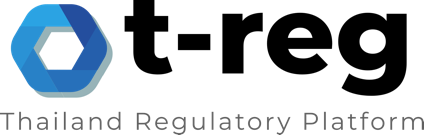 ข้อมูลทั่วไปรายละเอียดการขอใช้สิทธิเอกสารประกอบการร้องขอหมายเหตุ *บริษัทฯอาจปฏิเสธคำขอได้ในกรณีดังต่อไปนี้ (1) เป็นการขัดหรือแย้งกับบทบัญญัติแห่งกฎหมาย หรือปฏิบัติตามคำสั่งศาล (2) มีผลต่อการสืบสวนสอบสวนของพนักงานเจ้าหน้าที่ตามกฎหมาย (3) การเปิดเผยถึงการได้มาซึ่งข้อมูลส่วนบุคคลนั้นอาจจะเป็นอันตรายต่อสิทธิ และเสรีภาพของบุคคลอื่น (4) กรณีอื่นตามที่กำหนดในกฎกระทรวง** ผลกระทบอาจเกิดขึ้นหากเจ้าของข้อมูลร้องขอให้ยกเลิกคำยินยอมให้ใช้ การเก็บ รวบรวม ข้อมูลส่วนบุคคล*** เจ้าของข้อมูลส่วนบุคคลแจ้งลบ หรือทำลาย หรือระงับการใช้งานชั่วคราวได้ ในกรณีที่ผู้ควบคุมข้อมูลส่วนบุคคลไม่ปฏิบัติตามหลักเกณฑ์แห่งพระราชบัญญัติคุ้มครองข้อมูลส่วนบุคคล พ.ศ. 2562 หรือเมื่อ เมื่อพ้นกำหนดระยะเวลาการเก็บรักษาไว้ตามวัตถุประสงค์ในการเก็บรวบรวม ข้อมูลส่วนบุคคลชื่อ - สกุล:   	ที่อยู่:หมายเลขโทรศัพท์:อีเมล:กรุณาเลือกประเภทของการร้องขอ ถอนการยินยอม/คัดค้าน/ระงับ ขอเข้าถึงข้อมูลส่วนบุคคล/เปิดเผยแหล่งที่มา ขอสำเนาหรือถ่ายโอนข้อมูล ลบข้อมูลส่วนบุคคล แก้ไขข้อมูลส่วนบุคคล ขอโอนย้ายข้อมูลส่วนบุคคล คัดค้านการประมวลผลของข้อมูลส่วนบุคคล เปิดเผยแหล่งที่มาของข้อมูลส่วนบุคคลของข้าพเจ้าโปรดระบุรายละเอียดเพิ่มเติม (ถ้ามี)จะเป็นประโยชน์มากหากท่านสามารถให้ข้อมูลวัตถุประสงค์และเหตุผลของการร้องขอ เพื่อช่วยให้บริษัทฯเข้าใจความต้องการของท่านท่านต้องมีหลักฐานยืนยันเพื่อแสดงว่าการร้องขอนี้เป็นจริง โปรดแนบสำเนาหลักฐานแสดงตัวตน (สามารถแนบไฟล์หลักฐานส่งมายืนยันตัวตนผ่านทาง Email : Ragnar.dpo@ragnar.co.th)  บัตรประชาชน ใบขับขี่ หนังสือเดินทาง อื่น ๆ (โปรดระบุ)ลงชื่อ  ___________________________________วันที่  ____________________________________